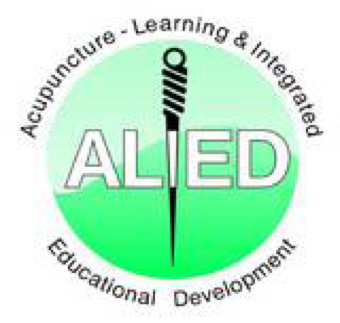 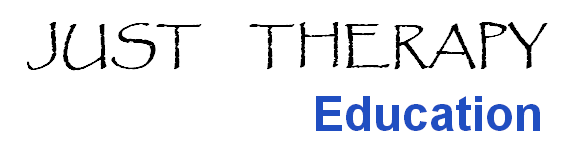 FOUNDATION ACUPUNCTURE COURSEM-Level Accredited (15 credits) upon application22/23 January 202229/30 January 202212 March 2022Venue: Darent Valley Hospital, Dartford, Kent DA2 8DAFee: £500Tutor: Justine Munur BSc(hons) MSc MCSP MAcSA five day foundation course for physiotherapists and other health care professionals who wish to integrate acupuncture within their practice.For further information please refer to the website www.alied.co.ukFor booking or any further information please contact the course tutor via email contact@alied.co.uk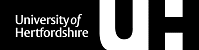 M-Level Foundation AcupunctureDarent Valley Hospital22/23 January 202229/30 January 202212 March 2022Booking FormFull name.									Address.									Tel. no. 					Email						HCPC number 				Profession				Payment to be made with application:Please make cheques payable to Just Therapy Education      For BACS payment please tick here □ and make payment to account number 49473860 and sort code   30 98 97. Please advise by email once payment has been made.If you require an invoice, please supply the details belowPlease ensure that you return the completed health questionnaire with this form and agree to the conditions (separate document attached) by signing below.Name					Signed				Date		Send to Justine Munur, 98 Canterbury Avenue, Sidcup, Kent DA15 9ASOr email to Justine@alied.co.uk